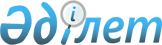 Лисаков қаласының 2011-2013 жылдарға арналған бюджеті туралыҚостанай облысы Лисаков қаласы мәслихатының 2010 жылғы 24 желтоқсандағы № 385 шешімі. Қостанай облысы Лисаков қаласының Әділет басқармасында 2010 жылғы 27 желтоқсанда № 9-4-176 тіркелді

      "Қазақстан Республикасындағы жергілікті мемлекеттік басқару және өзін-өзі басқару туралы" Қазақстан Республикасының 2001 жылғы 23 қаңтардағы Заңының 6-бабы 1-тармағының 1) тармақшасына, Қазақстан Республикасының 2008 жылғы 4 желтоқсандағы Бюджет кодексінің 2-бабының 4-тармағына, 73, 75-баптарына сәйкес Лисаков қалалық мәслихаты ШЕШТІ:



      1. Лисаков қаласының 2011-2013 жылдарға арналған бюджеті тиісінше 1, 2 және 3-қосымшаларға сәйкес, оның ішінде 2011 жылға мынадай көлемде бекітілсін:

      1) кірістер – 1827636,1 мың теңге, оның ішінде:

      салықтық түсімдер бойынша – 1600609,0 мың теңге;

      салықтық емес түсімдер бойынша – 12337,0 мың теңге;

      негізгі капиталды сатудан түсетін түсімдер бойынша – 16570,0 мың теңге;

      трансферттер түсімдері бойынша – 198120,1 мың теңге;

      2) шығындар – 1975271,7 мың теңге;

      3) таза бюджеттік кредиттеу – 0;

      4) қаржы активтерімен операциялар бойынша сальдо – 13275,0 мың теңге;

      5) бюджеттің тапшылығы – -160910,6 мың теңге;

      6) бюджет тапшылығын қаржыландыру – 160910,6 мың теңге.

      Ескерту. 1-тармаққа өзгерту енгізілді - Қостанай облысы Лисаков қаласы мәслихатының 2011.01.20 № 396 (2011 жылғы 1 қаңтардан бастап қолданысқа енгізіледі); 2011.04.18 № 421 (2011 жылғы 1 қаңтардан бастап қолданысқа енгізіледі); 2011.07.22 № 439 (2011 жылғы 1 қаңтардан бастап қолданысқа енгізіледі); 2011.10.28 № 464 (2011 жылғы 1 қаңтардан бастап қолданысқа енгізіледі); 2011.11.10 № 472 (2011 жылғы 1 қаңтардан бастап қолданысқа енгізіледі) шешімдерімен.



      2. Лисаков қаласының бюджетінде облыстық бюджеттен берілетін бюджеттік субвенциялар көлемі 0 құрылғаны ескерілсін.



      3. 2011 жылға арналған қаланың бюджетінен облыстық бюджетке бюджеттік алып қоюлардың көлемі 193073,0 мың теңге сомасында белгіленгені ескерілсін.



      4. 2011 жылға арналған Лисаков қаласы әкімдігінің резерві 0 болып құрылғаны ескерілсін.

      Ескерту. 4-тармақ жаңа редакцияда - Қостанай облысы Лисаков қаласы мәслихатының 2011.10.28 № 464 (2011 жылғы 1 қаңтардан бастап қолданысқа енгізіледі) шешімімен.



      5. 2011 жылға арналған Лисаков қаласының бюджетінде облыстық бюджеттен нысаналы ағымдағы трансферттер және дамуға трансферттер көзделгені ескерілсін, оның ішінде:

      білім беру ұйымдарының материалдық-техникалық базасын нығайтуға 2400,0 мың теңге сомасында;

      коммуналдық меншік объектілерінің материалдық-техникалық базасын нығайтуға 1275,0 мың теңге сомасында;

      2011 жылға "Лисаков қаласы әкімдігі білім бөлімінің "Октябрь орта мектебі" мемлекеттік мекемесінің сыртқы канализациялық желісін кенттің канализациялық желілеріне қоса қайта құруға 10129,0 мың теңге сомасында;

      Комсомольская көшесі бойынша жолды қайта құруға 50000,0 мың теңге сомасында;

      "Қазынашылық-Клиент" жүйесін енгізу үшін компьютерлік және ұйымдастыру техникасын сатып алуға 1085,0 мың теңге сомасында.

      Ескерту. 5-тармақ жаңа редакцияда - Қостанай облысы Лисаков қаласы мәслихатының 2011.10.28 № 464 (2011 жылғы 1 қаңтардан бастап қолданысқа енгізіледі) шешімімен.



      5-1. Лисаков қаласының 2011 жылға арналған бюджетінде республикалық бюджеттен нысаналы ағымдағы трансферттер көзделгені ескерілсін, оның ішінде:

      Қазақстан Республикасында білім беруді дамытудың 2011-2020 жылдарға арналған мемлекеттік бағдарламасын іске асыруға 7496,0 мың теңге сомасында, оның ішінде:

      негiзгi орта және жалпы орта бiлiм беру мемлекеттiк мекемелеріндегi физика, химия, биология кабинеттерiн оқу жабдығымен жабдықтауға 4096,0 мың теңге сомасында,

      үйде оқытылатын мүгедек балаларды жабдықпен, бағдарламалық қамтыммен қамтамасыз етуге 3400,0 мың теңге сомасында;

      мектепке дейінгі білім беру ұйымдарында мемлекеттік білім беру тапсырысын іске асыруға 1880,0 мың теңге сомасында;

      жетім баланы (жетім балаларды) және ата-аналарының қамқорынсыз қалған баланы (балаларды) күтіп-ұстауға қамқоршыларға (қорғаншыларға) ай сайынғы ақшалай қаражат төлемдеріне 15483,0 мың теңге сомасында;

      медициналық-әлеуметтік мекемелеріндегі күндізгі болу бөлімшесінің желісін дамытуға 12113,0 мың теңге сомасында;

      "Бизнестің жол картасы - 2020" бағдарламасы шеңберінде жеке кәсіпкерлікті қолдауға 3699,0 мың теңге сомасында;

      эпизоотияға қарсы iс-шараларды жүргiзуге 812,1 мың теңге сомасында;

      мектеп мұғалімдеріне және мектепке дейінгі ұйымдардың тәрбиешілеріне біліктілік санаты үшін қосымша ақының көлемін ұлғайтуға 6216,0 мың теңге сомасында;

      Жұмыспен қамту 2020 бағдарламасының іс-шараларын іске асыруға 8396,0 мың теңге сомасында, оның ішінде:

      жұмыспен қамту орталықтарын құруға 6251,0 мың теңге сомасында, жалақыны ішінара субсидиялауға 2145,0 мың теңге сомасында.

      Ескерту. 5-1 тармақ жаңа редакцияда - Қостанай облысы Лисаков қаласы мәслихатының 2011.11.10 № 472 (2011 жылғы 1 қаңтардан бастап қолданысқа енгізіледі) шешімімен.



      5-2. Лисаков қаласының 2011 жылға арналған бюджетінде республикалық бюджеттен дамуға нысаналы трансферттер көзделгені ескерілсін, оның ішінде:

      инженерлiк коммуникациялық инфрақұрылымды дамытуға, жайластыруға және (немесе) сатып алуға 77136,0 мың теңге сомасында.

      Ескерту. 5-2 тармақ жаңа редакцияда - Қостанай облысы Лисаков қаласы мәслихатының 2011.10.28 № 464 (2011 жылғы 1 қаңтардан бастап қолданысқа енгізіледі) шешімімен.



      5-3. Лисаков қаласының 2011 жылға арналған бюджетінде тексеру комиссиялары мен олардың ауданның (облыстық маңызы бар қаланың) аппараттарын тарату және "Қостанай облысы бойынша тексеру комиссиясы" мемлекеттік мекемесі құрылғанына байланысты, мемлекеттік органдардың функцияларын мемлекеттік басқарудың төмен тұрған деңгейінен жоғарғы деңгейлерге беруге байланысты облыстық бюджет ысыраптарын өтеуге 934,0 мың теңге сомасында облыстық бюджетке трансферттер ескерілсін.

      Ескерту. Шешім 5-3 тармақпен толықтырылды - Қостанай облысы Қостанай қаласы мәслихатының 2011.07.22 № 439 (2011 жылдың 1 қаңтарынан бастап қолданысқа енгізіледі) шешімімен.



      6. 2011 жылға арналған Лисаков қаласының бюджетін атқару процесінде секвестрлеуге жатпайтын жергілікті бюджеттік бағдарламалардың тізбесі 4-қосымшаға сәйкес бекітілсін.



      7. 2011 жылға арналған кенттің, ауылдың (селоның), ауылдық (селолық) округ әкімі аппараттарының бюджеттік бағдарламаларының тізбесі 5-қосымшаға сәйкес бекітілсін.



      8. Осы шешім 2011 жылғы 1 қаңтардан бастап қолданысқа енгізіледі.      ХVІІІ сессияның төрағасы                   Н. Желтяков      Қалалық мәслихатының хатшысы               Т. Кривошея      КЕЛІСІЛДІ:      "Лисаков қаласы әкімдігінің экономика

      және бюджеттік жоспарлау бөлімі"

      мемлекеттік мекемесінің бастығы

      ________________ З. Фадеева

Мәслихаттың          

2010 жылғы 24 желтоқсандағы  

№ 385 шешіміне 1-қосымша   Мәслихаттың          

2011 жылғы 10 қарашадағы    

№ 472 шешіміне қосымша    Лисаков қаласының 2011 жылға арналған бюджеті      Ескерту. 1-қосымша жаңа редакцияда - Қостанай облысы Лисаков қаласы мәслихатының 2011.11.10 № 472 (2011 жылғы 1 қаңтардан бастап қолданысқа енгізіледі) шешімімен.

Мәслихаттың          

2010 жылғы 24 желтоқсандағы  

№ 385 шешіміне 2-қосымша   Мәслихаттың          

2011 жылғы 20 қаңтардағы   

№ 396 шешіміне 2-қосымша    Лисаков қаласының 2012 жылға арналған бюджеті      Ескерту. 2-қосымша жаңа редакцияда - Қостанай облысы Лисаков қаласы мәслихатының 2011.01.20 № 396 (2011 жылғы 1 қаңтардан бастап қолданысқа енгізіледі) шешімімен.

Мәслихаттың          

2010 жылғы 24 желтоқсандағы  

№ 385 шешіміне 3-қосымша   Мәслихаттың          

2011 жылғы 20 қаңтардағы   

№ 396 шешіміне 3-қосымша    Лисаков қаласының 2013 жылға арналған бюджеті      Ескерту. 3-қосымша жаңа редакцияда - Қостанай облысы Лисаков қаласы мәслихатының 2011.01.20 № 396 (2011 жылғы 1 қаңтардан бастап қолданысқа енгізіледі) шешімімен.

Мәслихаттың          

2010 жылғы 24 желтоқсандағы  

№ 385 шешіміне 4-қосымша    Лисаков қаласының 2011 жылға арналған бюджетті орындау процесінде секвестрлеуге жатпайтын жергілікті бюджеттік бағдарламаларының тізбесі

Мәслихаттың          

2010 жылғы 24 желтоқсандағы  

№ 385 шешіміне 5-қосымша   Мәслихаттың          

2011 жылғы 28 қазандағы    

№ 439 шешіміне 2-қосымша    2011 жылға арналған кенттің, ауылдың (селоның), ауылдық (селолық) округ әкімі аппараттарының бюджеттік бағдарламаларының тізбесі      Ескерту. 5-қосымша жаңа редакцияда - Қостанай облысы Лисаков қаласы мәслихатының 2011.10.28 № 464 (2011 жылғы 1 қаңтардан бастап қолданысқа енгізіледі) шешімімен.
					© 2012. Қазақстан Республикасы Әділет министрлігінің «Қазақстан Республикасының Заңнама және құқықтық ақпарат институты» ШЖҚ РМК
				СанатыСанатыСанатыСанатыСанатыСомасы,

мың теңгеСыныбыСыныбыСыныбыСомасы,

мың теңгеІшкі сыныбыІшкі сыныбыСомасы,

мың теңгеАтауыСомасы,

мың теңгеІ. Кірістер1 827 636,111Салықтық түсімдер1 600 609,01101Табыс салығы559 256,011012Жеке табыс салығы559 256,01103Әлеуметтік салық433 124,011031Әлеуметтік салық433 124,01104Меншікке салынатын

салықтар193 366,011041Мүлікке салынатын салықтар124 053,011043Жер салығы11 878,011044Көлік құралдарына

салынатын салық57 435,01105Тауарларға, жұмыстарға

және қызметтерге салынатын

ішкі салықтар408 230,011052Акциздер217 211,011053Табиғи және басқа да

ресурстарды пайдаланғаны

үшін түсетін түсімдер178 360,011054Кәсіпкерлік және кәсіби

қызметті жүргізгені үшін

алынатын алымдар12 209,011055Ойын бизнесіне салық450,01108Заңдық мәнді

іс-әрекеттерді жасағаны

және (немесе) оған

уәкілеттігі бар

мемлекеттік органдар

немесе лауазымды адамдар

құжаттар бергені үшін

алынатын міндетті төлемдер6 633,011081Мемлекеттік баж6 633,022Салықтық емес түсімдер12 337,02201Мемлекеттік меншіктен

түсетін кірістер9 967,022011Мемлекеттік

кәсіпорындардың таза

кірісі бөлігінің түсімдері988,022015Мемлекеттік меншігіндегі

мүлікті жалға беруден

түсетін кірістер8 979,02202Мемлекеттік бюджеттен

қаржыландырылатын

мемлекеттік мекемелердің

тауарларды (жұмыстарды,

қызметтерді) өткізуінен

түсетін түсімдер41,022021Мемлекеттік бюджеттен

қаржыландырылатын

мемлекеттік мекемелердің

тауарларды (жұмыстарды,

қызметтерді) өткізуінен

түсетін түсімдер41,02206Басқа да салықтық емес

түсімдер2 329,022061Басқа да салықтық емес

түсімдер2 329,033Негізгі капиталды сатудан

түсетін түсімдер16 570,03301Мемлекеттік мекемелерге

бекітілген мемлекеттік

мүлікті сату12 450,033011Мемлекеттік мекемелерге

бекітілген мемлекеттік

мүлікті сату12 450,03303Жерді және материалдық

емес активтерді сату4 120,033031Жерді сату3 300,033032Материалдық емес

активтерді сату820,044Трансферттердің түсімдері198 120,14402Мемлекеттік басқарудың

жоғары тұрған органдарынан

түсетін трансферттер198 120,144022Облыстық бюджеттен түсетін

трансферттер198 120,1Функционалдық топФункционалдық топФункционалдық топФункционалдық топФункционалдық топСомасы,

мың теңгеКіші функцияКіші функцияКіші функцияКіші функцияСомасы,

мың теңгеБюджеттік бағдарламалардың әкімшісіБюджеттік бағдарламалардың әкімшісіБюджеттік бағдарламалардың әкімшісіСомасы,

мың теңгеБағдарламаБағдарламаСомасы,

мың теңгеАтауыСомасы,

мың теңгеІІ. Шығындар1975271,701Жалпы сипаттағы

мемлекеттік қызметтер128662,01Мемлекеттік басқарудың

жалпы функцияларын

орындайтын өкілді,

атқарушы және басқа

органдар91779,0112Аудан (облыстық маңызы бар

қала) мәслихатының

аппараты14617,0001Аудан (облыстық маңызы бар

қала) мәслихатының

қызметін қамтамасыз ету

жөніндегі қызметтер14462,0003Мемлекеттік органдардың

күрделі шығыстары155,0122Аудан (облыстық маңызы бар

қала) әкімінің аппараты57056,0001Аудан (облыстық маңызы бар

қала) әкімінің қызметін

қамтамасыз ету жөніндегі

қызметтер51442,0003Мемлекеттік органдардың

күрделі шығыстары5614,0123Қаладағы аудан, аудандық

маңызы бар қала, кент,

ауыл (село), ауылдық

(селолық) округ әкімінің

аппараты20106,0001Қаладағы аудан, аудандық

маңызы бар қала, кент,

ауыл (село), ауылдық

(селолық) округ әкімінің

қызметін қамтамасыз ету

жөніндегі қызметтер19835,0022Мемлекеттік органдардың

күрделі шығыстары271,02Қаржылық қызмет21242,0452Ауданның (облыстық маңызы

бар қаланың) қаржы бөлімі21242,0001Аудандық бюджеті орындау

және коммуналдық меншікті

(облыстық маңызы бар

қаланың) саласындағы

мемлекеттік саясатты іске

асыру жөніндегі қызметтер18321004Біржолғы талондарды беру

жөніндегі жұмысты және

біржолғы талондарды іске

асырудан сомаларды

жинаудың толықтығын

қамтамасыз етуді

ұйымдастыру1543,0011Коммуналдық меншікке

түскен мүлікті есепке алу,

сақтау, бағалау және сату896,0018Мемлекеттік органдардың

күрделі шығыстары482,05Жоспарлау және

статистикалық қызмет15641,0453Ауданның (облыстық маңызы

бар қаланың) экономика

және бюджеттік жоспарлау

бөлімі15641,0001Экономикалық саясатты,

мемлекеттік жоспарлау

жүйесін қалыптастыру және

дамыту және ауданды

(облыстық манызы бар

қаланы) басқару

саласындағы мемлекеттік

саясатты іске асыру

жөніндегі қызметтер15349,0004Мемлекеттік органдардың

күрделі шығыстары292,002Қорғаныс3082,01Әскери мұқтаждар3082,0122Аудан (облыстық маңызы

бар қала) әкімінің

аппараты3082,0005Жалпыға бірдей әскери

міндетті атқару

шеңберіндегі іс-шаралар3082,003Қоғамдық тәртіп,

қауіпсіздік, құқықтық,

сот, қылмыстық-атқару

қызметі6767,01Құқық қорғау қызметі6767,0458Ауданның (облыстық маңызы

бар қаланың) тұрғын

үй-коммуналдық

шаруашылығы, жолаушылар

көлігі және автомобиль

жолдары бөлімі6767,0021Елдi мекендерде жол жүрісі

қауiпсiздiгін қамтамасыз

ету6767,004Білім беру1011863,0Мектепке дейінгі тәрбие

және оқыту212715,0123Қаладағы аудан, аудандық

маңызы бар қала, кент,

ауыл  (село), ауылдық

(селолық) округ әкімінің

аппараты9191,0004Мектепке дейінгі тәрбие

ұйымдарын қолдау9116,0025Мектеп мұғалімдеріне және

мектепке дейінгі

ұйымдардың тәрбиешілеріне

біліктілік санаты үшін

қосымша ақының көлемін

ұлғайту75,0464Ауданның (облыстық маңызы

бар қаланың) білім бөлімі203524,0009Мектепке дейінгі тәрбие

ұйымдарының қызметін

қамтамасыз ету197383,0021Мектеп мұғалімдеріне және

мектепке дейінгі

ұйымдардың тәрбиешілеріне

біліктілік санаты үшін

қосымша ақының көлемін

ұлғайту6141,02Бастауыш, негізгі орта

және жалпы орта білім беру750349,0464Ауданның (облыстық маңызы

бар қаланың) білім бөлімі750349,0003Жалпы білім беру661976,0006Балаларға қосымша білім

беру88373,09Білім беру саласындағы

өзге де қызметтер48799,0464Ауданның (облыстық маңызы

бар қаланың) білім бөлімі37388,0001Жергілікті деңгейде білім

беру саласындағы

мемлекеттік саясатты іске

асыру жөніндегі қызметтер8717,0005Ауданның (облыстық маңызы

бар қаланың) мемлекеттік

білім беру мекемелер үшін

оқулықтар мен

оқу-әдістемелік кешендерді

сатып алу және жеткізу8118,0007Аудандық (қалалық)

ауқымдағы мектеп

олимпиадаларын және

мектептен тыс іс-шараларды

өткізу1550,0012Мемлекеттік органдардың

күрделі шығыстары120,0015Жетім баланы (жетім

балаларды) және

ата-аналарының қамқорынсыз

қалған баланы (балаларды)

күтіп-ұстауға

қамқоршыларға

(қорғаншыларға) ай сайынғы

ақшалай қаражат төлемдері15483,0020Үйде оқытылатын мүгедек

балаларды жабдықпен,

бағдарламалық қамтыммен

қамтамасыз ету3400,0467Ауданның (облыстық маңызы

бар қаланың) құрылыс

бөлімі11411,0037Білім беру объектілерін

салу және реконструкциялау11411,005Денсаулық сақтау75,09Денсаулық сақтау

саласындағы өзге де

қызметтер75,0123Қаладағы аудан, аудандық

маңызы бар қала, кент,

ауыл  (село), ауылдық

(селолық) округ әкімінің

аппараты75,0002Ерекше жағдайларда сырқаты

ауыр адамдарды дәрігерлік

көмек көрсететін ең жақын

денсаулық сақтау ұйымына

жеткізуді ұйымдастыру75,006Әлеуметтік көмек және

әлеуметтік қамсыздандыру111949,02Әлеуметтік көмек79390,0451Ауданның (облыстық маңызы

бар қаланың) жұмыспен

қамту және әлеуметтік

бағдарламалар бөлімі79390,0002Еңбекпен қамту

бағдарламасы15983,0005Мемлекеттік атаулы

әлеуметтік көмек4900,0006Тұрғын үй көмегі11906,0007Жергілікті өкілетті

органдардың шешімі бойынша

мұқтаж азаматтардың

жекелеген топтарына

әлеуметтік көмек5427,0010Үйден тәрбиеленіп

оқытылатын мүгедек

балаларды материалдық

қамтамасыз ету690,0014Мұқтаж азаматтарға үйде

әлеуметтік көмек көрсету8506,0015Зейнеткерлер мен

мүгедектерге әлеуметтiк

қызмет көрсету аумақтық

орталығы16519,001618 жасқа дейінгі балаларға

мемлекеттік жәрдемақылар3100,0017Мүгедектерді оңалту жеке

бағдарламасына сәйкес,

мұқтаж мүгедектерді

міндетті гигиеналық

құралдармен қамтамасыз

етуге және ымдау тілі

мамандарының, жеке

көмекшілердің қызмет

көрсету4658,0023Жұмыспен қамту

орталықтарының қызметін

қамтамасыз ету7701,09Әлеуметтiк көмек және

әлеуметтiк қамтамасыз ету

салаларындағы өзге де

қызметтер32559,0451Ауданның (облыстық маңызы

бар қаланың) жұмыспен

қамту және әлеуметтік

бағдарламалар бөлімі32559,0001Жергілікті деңгейде халық

үшін әлеуметтік

бағдарламаларды жұмыспен

қамтуды қамтамасыз етуді

іске асыру саласындағы

мемлекеттік саясатты іске

асыру жөніндегі қызметтер32458,0011Жәрдемақыларды және басқа

да әлеуметтік төлемдерді

есептеу, төлеу мен жеткізу

бойынша қызметтерге ақы

төлеу101,007Тұрғын үй-коммуналдық

шаруашылық205667,01Тұрғын үй шаруашылығы87411,0458Ауданның (облыстық маңызы

бар қаланың) тұрғын

үй-коммуналдық

шаруашылығы, жолаушылар

көлігі және автомобиль

жолдары бөлімі4042,0003Мемлекеттік тұрғын үй

қорының сақталуын

үйымдастыру4042,0467Ауданның (облыстық маңызы

бар қаланың) құрылыс

бөлімі83369,0003Мемлекеттік коммуналдық

тұрғын үй қорының тұрғын

үй құрылысы және (немесе)

сатып алу6233,0004Инженерлік коммуникациялық

инфрақұрылымды дамыту,

жайластыру және (немесе)

сатып алу77136,02Коммуналдық шаруашылық4780,0458Ауданның (облыстық маңызы

бар қаланың) тұрғын

үй-коммуналдық

шаруашылығы, жолаушылар

көлігі және автомобиль

жолдары бөлімі2164,0012Сумен жабдықтау және су

бөлу жүйесінің қызмет етуі2164,0467Ауданның (облыстық маңызы

бар қаланың) құрылыс

бөлімі2616,0006Сумен жабдықтау жүйесін

дамыту2616,03Елді-мекендерді көркейту113476,0123Қаладағы аудан, аудандық

маңызы бар қала, кент,

ауыл  (село), ауылдық

(селолық) округ әкімінің

аппараты6116,0008Елді мекендерде көшелерді

жарықтандыру3171,0009Елді мекендердің

санитариясын қамтамасыз

ету2146,0011Елдi мекендердi

абаттандыру және

көгалдандыру799,0458Ауданның (облыстық маңызы

бар қаланың) тұрғын

үй-коммуналдық

шаруашылығы, жолаушылар

көлігі және автомобиль

жолдары бөлімі 92738,0015Елді мекендердегі

көшелерді жарықтандыру14057,0016Елді мекендердің

санитариясын қамтамасыз

ету18498,0017Жерлеу орындарын

күтіп-ұстау және туысы

жоқтарды жерлеу297,0018Елдi мекендердi

абаттандыру және

көгалдандыру59886,0467Ауданның (облыстық маңызы

бар қаланың) құрылыс

бөлімі14622,0007Қаланы және елді

мекендерді көркейтуді

дамыту14622,008Мәдениет, спорт, туризм

және ақпараттық кеңістік119935,01Мәдениет саласындағы

қызмет42072,0123Қаладағы аудан, аудандық

маңызы бар қала, кент,

ауыл  (село), ауылдық

(селолық) округ әкімінің

аппараты7564,0006Жергілікті деңгейде

мәдени-демалыс жұмыстарын

қолдау7564,0455Ауданның (облыстық маңызы

бар қаланың) мәдениет және

тілдерді дамыту бөлімі34508,0003Мәдени-демалыс жұмысын

қолдау34508,02Спорт12720,0465Ауданның (облыстық маңызы

бар қаланың) Дене

шынықтыру және спорт

бөлімі12720,0005Ұлттық және бұқаралық

спорт түрлерін дамыту3717,0006Аудандық (облыстық маңызы

бар қалалық) деңгейде

спорттық жарыстар өткізу2980,0007Әртүрлi спорт түрлерi

бойынша аудан (облыстық

маңызы бар қала)  құрама

командаларының мүшелерiн

дайындау және олардың

облыстық спорт жарыстарына

қатысуы6023,03Ақпараттық кеңістік45435,0455Ауданның (облыстық маңызы

бар қаланың) мәдениет және

тілдерді дамыту бөлімі25154,0006Аудандық (қалалық)

кітапханалардың жұмыс

істеуі24496,0007Мемлекеттiк тiлдi және

Қазақстан халықтарының

басқа да тiлдерiн дамыту658,0456Ауданның (облыстық маңызы

бар қаланың) ішкі саясат

бөлімі20281,0002Газеттер мен журналдар

арқылы мемлекеттік

ақпараттық саясат жүргізу

жөніндегі қызметтер4254,0005Телерадио хабарларын

тарату арқылы мемлекеттік

ақпараттық саясатты

жүргізу жөніндегі

қызметтер16027,09Мәдениет, спорт, туризм

және ақпараттық кеңiстiктi

ұйымдастыру жөнiндегi өзге

де қызметтер19708,0455Ауданның (облыстық маңызы

бар қаланың) мәдениет және

тілдерді дамыту бөлімі5588,0001Жергілікті деңгейде

тілдерді және мәдениетті

дамыту саласындағы

мемлекеттік саясатты іске

асыру жөніндегі қызметтер5588,0456Ауданның (облыстық маңызы

бар қаланың) ішкі саясат

бөлімі8323,001Жергілікті деңгейде

ақпарат, мемлекеттілікті

нығайту және азаматтардың

әлеуметтік сенімділігін

қалыптастыру саласында

мемлекеттік саясатты іске

асыру жөніндегі қызметтер5544,0003Жастар саясаты саласында

өңірлік бағдарламаларды

іске асыру2498,0006Мемлекеттік органдардың

күрделі шығыстары281,0465Ауданның (облыстық маңызы

бар қаланың) Дене

шынықтыру және спорт

бөлімі5797,0001Жергілікті деңгейде дене

шынықтыру және спорт

саласындағы мемлекеттік

саясатты іске асыру

жөніндегі қызметтер5282,0004Мемлекеттік органдардың

күрделі шығыстары515,009Отын-энергетика кешенi

және жер қойнауын

пайдалану4332,09Отын-энергетика кешені

және жер қойнауын

пайдалану саласындағы өзге

де қызметтер4332,0458Ауданның (облыстық маңызы

бар қаланың) тұрғын

үй-коммуналдық

шаруашылығы, жолаушылар

көлігі және автомобиль

жолдары бөлімі4233,0019Жылу-энергетикалық жүйені

дамыту4233,0467Ауданның (облыстық маңызы

бар қаланың) құрылыс

бөлімі99,0009Жылу-энергетикалық жүйені

дамыту99,010Ауыл, су, орман, балық

шаруашылығы, ерекше

қорғалатын табиғи

аумақтар, қоршаған ортаны

және жануарлар дүниесін

қорғау, жер қатынастары16444,11Ауыл шаруашылығы9862,0474Ауданның (облыстық маңызы

бар қаланың) ауыл

шаруашылығы және

ветеринария бөлімі9862,0001Жергілікті деңгейде ауыл

шаруашылығы және

ветеринария саласындағы

мемлекеттік саясатты іске

асыру жөніндегі қызметтер6235,0005Мал көмінділерінің

(биотермиялық

шұңқырлардың) жұмыс

істеуін қамтамасыз ету2348,0007Қаңғыбас иттер мен

мысықтарды аулауды және

жоюды ұйымдастыру1279,06Жер қатынастары5770,0463Ауданның  (облыстық маңызы

бар қаланың) жер

қатынастары бөлімі5770,0001Аудан (областық манызы бар

қала) аумағында жер

қатынастарын реттеу

саласындағы мемлекеттік

саясатты іске асыру

жөніндегі қызметтер5770,09Ауыл, су, орман, балық

шаруашылығы және қоршаған

ортаны қорғау мен жер

қатынастары саласындағы

өзге де қызметтер812,1474Ауданның (облыстық маңызы

бар қаланың) ауыл

шаруашылығы және

ветеринария бөлімі812,1013Эпизоотияға қарсы

іс-шаралар жүргізу812,111Өнеркәсіп, сәулет, қала

құрылысы және құрылыс

қызметі15880,02Сәулет, қала құрылысы және

құрылыс қызметі15880,0467Ауданның (облыстық маңызы

бар қаланың) құрылыс

бөлімі7851,0001Жергілікті деңгейде

құрылыс саласындағы

мемлекеттік саясатты іске

асыру жөніндегі қызметтер7348,0017Мемлекеттік органдардың

күрделі шығыстары503,0468Ауданның (облыстық маңызы

бар қаланың) сәулет және

қала құрылысы бөлімі8029,0001Жергілікті деңгейде сәулет

және қала құрылысы

саласындағы мемлекеттік

саясатты іске асыру

жөніндегі қызметтер6414,0003Ауданның қала құрылысы

даму аумағын және елді

мекендердің бас жоспарлары

схемаларын әзірлеу1565,0004Мемлекеттік органдардың

күрделі шығыстары50,012Көлік және коммуникация137074,01Автомобиль көлігі137074,0123Қаладағы аудан, аудандық

маңызы бар қала, кент,

ауыл  (село), ауылдық

(селолық) округ әкімінің

аппараты3275,0013Аудандық маңызы бар

қалаларда, кенттерде,

ауылдарда (селоларда),

ауылдық (селолық)

округтерде автомобиль

жолдарының жұмыс істеуін

қамтамасыз ету3275,0458Ауданның (облыстық маңызы

бар қаланың) тұрғын

үй-коммуналдық

шаруашылығы, жолаушылар

көлігі және автомобиль

жолдары бөлімі133799,0022Көлік инфрақұрылымын

дамыту50000,0023Автомобиль жолдарының

жұмыс істеуін қамтамасыз

ету83799,013Басқалар18994,03Кәсіпкерлік қызметті

қолдау және бәсекелестікті

қорғау6928,0469Ауданның  (облыстық маңызы

бар қаланың) кәсіпкерлік

бөлімі6928,0001Жергілікті деңгейде

кәсіпкерлік пен

өнеркәсіпті дамыту

саласындағы мемлекеттік

саясатты іске асыру

жөніндегі қызметтер5497,0003Кәсіпкерлік қызметті

қолдау1431,09Басқалар12066,0451Ауданның (облыстық маңызы

бар қаланың) жұмыспен

қамту және әлеуметтік

бағдарламалар бөлімі3699,0022"Бизнестің жол картасы -

2020" бағдарламасы

шеңберінде жеке

кәсіпкерлікті қолдау3699,0458Ауданның (облыстық маңызы

бар қаланың) тұрғын

үй-коммуналдық

шаруашылығы, жолаушылар

көлігі және автомобиль

жолдары бөлімі8367,0001Жергілікті деңгейде тұрғын

үй-коммуналдық

шаруашылығы, жолаушылар

көлігі және автомобиль

жолдары саласындағы

мемлекеттік саясатты іске

асыру жөніндегі қызметтер8189,0013Мемлекеттік органдардың

күрделі шығыстары178,015Трансферттер194547,61Трансферттер194547,6452Ауданның (облыстық маңызы

бар қаланың) қаржы бөлімі194547,6006Нысаналы пайдаланылмаған

(толық пайдаланылмаған)

трансферттерді қайтару540007Бюджеттік алулар193073,0024Мемлекеттік органдардың

функцияларын мемлекеттік

басқарудың төмен тұрған

деңгейлерінен жоғарғы

деңгейлерге беруге

байланысты жоғары тұрған

бюджеттерге берілетін

ағымдағы нысаналы

трансферттер934,0ІІІ. Таза бюджеттік

кредиттеу0,0ІV. Қаржылық активтермен

операциялар бойынша сальдо13275,0Қаржы активтерін сатып алу13275,013Басқалар13275,09Басқалар13275,0452Ауданның (облыстық маңызы

бар қала) қаржы бөлімі13275,0014Заңды тұлғалардың жарғылық

капиталын қалыптастыру

немесе ұлғайту13275,0V. Бюджеттің тапшылығы

(профициті)-160910,6VІ. Бюджеттің тапшылығын

қаржыландыру (профицитті

пайдалану)160910,6СанатыСанатыСанатыСанатыСанатыСомасы,

мың теңгеСыныбыСыныбыСыныбыСомасы,

мың теңгеІшкі сыныбыІшкі сыныбыСомасы,

мың теңгеАтауыСомасы,

мың теңге0808Бюджет қаражаттарының

пайдаланылатын қалдықтары160910,601Бюджет қаражаты қалдықтары160910,61Бюджет қаражатының бос

қалдықтары160 910,6СанатыСанатыСанатыСанатыСанатыСомасы,

мың

теңгеСыныбыСыныбыСыныбыСомасы,

мың

теңгеІшкі сыныбыІшкі сыныбыСомасы,

мың

теңгеАТАУЫСомасы,

мың

теңгеІ. Кірістер1873872,01Салықтық түсімдер1760201,0101Табыс салығы623585,01012Жеке табыс салығы623585,0103Әлеуметтік салық491209,01031Әлеуметтік салық491209,0104Меншікке салынатын салықтар192643,01041Мүлікке салынатын салықтар121042,01043Жер салығы10145,01044Көлік құралдарына салынатын салық61456,0105Тауарларға, жұмыстарға және қызметтерге

салынатын ішкі салықтар446028,01052Акциздер243103,01053Табиғи және басқа ресурстарды

пайдаланғаны үшін түсетін түсімдер192210,01054Кәсіпкерлік және кәсіби қызметті

жүргізгені үшін алынатын алымдар10715,01081Мемлекеттік баж6736,02Салықтық емес түсімдер9227,0201Мемлекет меншігінен түсетін кірістер8183,02015Мемлекет меншігіндегі мүлікті жалға

беруден түсетін кірістер8183,0202Мемлекеттік бюджеттен қаржыландырылатын

мемлекеттік мекемелердің тауарларды

(жұмыстарды, қызметтерді) өткізуінен

түсетін түсімдер44,02021Мемлекеттік бюджеттен қаржыландырылатын

мемлекеттік мекемелердің тауарларды

(жұмыстарды, қызметтерді) өткізуінен

түсетін түсімдер44,0206Басқа да салықтық емес түсімдер1000,02061Басқа да салықтық емес түсімдер1000,03Негізгі капиталды сатудан түсетін

түсімдер12000,0301Мемлекеттік мекемелерге бекітілген

мемлекеттік мүлікті сату9000,03011Мемлекеттік мекемелерге бекітілген

мемлекеттік мүлікті сату9000,0303Жерді және материалдық емес активтерді

сату3000,03031Жерді сату2000,03032Материалдық емес активтерді сату1000,04Трансферттердің түсімдері92444,0402Мемлекеттік басқарудың жоғары тұрған

органдарынан түсетін трансферттер92444,04022Облыстық бюджеттен түсетін трансферттер92444,0Функционалдық топФункционалдық топФункционалдық топФункционалдық топФункционалдық топСомасы,

мың

теңгеКіші функцияКіші функцияКіші функцияКіші функцияСомасы,

мың

теңгеБюджеттік бағдарламалардың әкімшісіБюджеттік бағдарламалардың әкімшісіБюджеттік бағдарламалардың әкімшісіСомасы,

мың

теңгеБағдарламаБағдарламаСомасы,

мың

теңгеАтауыСомасы,

мың

теңгеІІ. Шығындар1853272,001Жалпы сипаттағы мемлекеттік

қызметтер129460,01Мемлекеттік басқарудың жалпы

функцияларын орындайтын өкілді,

атқарушы және басқа органдар91172,0112Аудан (облыстық маңызы бар қала)

мәслихатының аппараты16899,0001Аудан (облыстық маңызы бар қала)

мәслихатының қызметін қамтамасыз ету

жөніндегі қызметтер16899,0122Аудан (облыстық маңызы бар қала)

әкімінің аппараты54006,0001Аудан (облыстық маңызы бар қала)

әкімінің қызметін қамтамасыз ету

бойынша қызметтер54006,0123Қаладағы аудан, аудандық маңызы бар

қала, кент, ауыл (село), ауылдық

(селолық) округ әкімінің аппараты20267,0001Қаладағы ауданның, аудандық маңызы

бар қаланың, кенттің, ауылдың

(селоның), ауылдық (селолық) округ

әкімі қызметін қамтамасыз ету

бойынша қызметтер20267,02Қаржылық қызмет21369,0452Ауданның (облыстық маңызы бар

қаланың) қаржы бөлімі21369,0001Ауданның (областық манызы бар

қаланың) бюджетін орындау және

ауданның (областық манызы бар

қаланың) коммуналдық меншігін

басқару саласындағы мемлекеттік

саясатты іске асыру жөніндегі

қызметтер19214,0004Біржолғы талондарды беру жөніндегі

жұмысты және біржолғы талондарды

іске асырудан сомаларды жинаудың

толықтығын қамтамасыз етуді

ұйымдастыру1807,0011Коммуналдық меншікке түскен мүлікті

есепке алу, сақтау, бағалау және

сату348,05Жоспарлау және статистикалық қызмет16919,0453Ауданның (облыстық маңызы бар

қаланың) экономика және бюджеттік

жоспарлау бөлімі16919,0001Экономикалық саясатты, мемлекеттік

жоспарлау жүйесін қалыптастыру және

дамыту және ауданды (областық манызы

бар қаланы) басқару саласындағы

мемлекеттік саясатты іске асыру

жөніндегі қызметтер16919,002Қорғаныс3461,01Әскери мұқтаждар3461,0122Аудан (облыстық маңызы бар қала)

әкімінің аппараты3461,0005Жалпыға бірдей әскери міндетті

атқару шеңберіндегі іс-шаралар3461,003Қоғамдық тәртіп, қауіпсіздік,

құқықтық, сот, қылмыстық-атқару

қызметі695,01Құқық қорғау қызметі695,0458Ауданның (облыстық маңызы бар

қаланың) тұрғын үй-коммуналдық

шаруашылығы, жолаушылар көлігі және

автомобиль жолдары бөлімі695,0021Елдi мекендерде жол жүрісі

қауiпсiздiгін қамтамасыз ету695,004Білім беру937621,01Мектепке дейінгі тәрбие және оқыту237339,0123Қаладағы аудан, аудандық маңызы бар

қала, кент, аул (село), ауылдық

(селолық) округ әкімінің аппараты24025,0004Мектепке дейінгі тәрбие және оқыту

ұйымдарын қолдау24025,0464Ауданның (облыстық маңызы бар

қаланың) білім бөлімі213314,0009Мектепке дейінгі тәрбие және оқыту

ұйымдарының қызметін қамтамасыз ету213314,02Бастауыш, негізгі орта және жалпы

орта білім беру679597,0464Ауданның (облыстық маңызы бар

қаланың) білім бөлімі679597,0003Жалпы білім беру585143,0006Балалар үшін қосымша білім беру94454,09Білім беру саласындағы өзге де

қызметтер20685,0464Ауданның (облыстық маңызы бар

қаланың) білім бөлімі20685,0001Жергілікті деңгейде білім беру

саласындағы мемлекеттік саясатты

іске асыру жөніндегі қызметтер10482,0005Ауданның (облыстық маңызы бар

қаланың) мемлекеттік білім беру

мекемелер үшін оқулықтар мен

оқу-әдістемелік кешендерді сатып алу

және жеткізу8536,0007Аудандық (қалалық) ауқымдағы мектеп

олимпиадаларын, мектептен тыс

іс-шараларды және конкурстарды

өткізу1667,005Денсаулық сақтау81,09Денсаулық сақтау саласындағы өзге де

қызметтер81,0123Қаладағы аудан, аудандық маңызы бар

қала, кент, аул (село), ауылдық

(селолық) округ әкімінің аппараты81,0002Ерекше жағдайларда сырқаты ауыр

адамдарды дәрігерлік көмек

көрсететін ең жақын денсаулық сақтау

ұйымына жеткізуді ұйымдастыру81,006Әлеуметтік көмек және әлеуметтік

қамсыздандыру116259,02Әлеуметтік көмек82862,0451Ауданның (облыстық маңызы бар

қаланың) жұмыспен қамту және

әлеуметтік бағдарламалар бөлімі82862,0002Еңбекпен қамту бағдарламасы18437,0005Мемлекеттік атаулы әлеуметтік көмек5350,0006Тұрғын үй көмегі25000,0007Жергілікті өкілетті органдардың

шешімі бойынша мұқтаж азаматтардың

жекелеген топтарына әлеуметтік көмек9685,0010Үйден тәрбиеленіп оқытылатын мүгедек

балаларды материалдық қамтамасыз ету1049,0014Мұқтаж азаматтарға үйде әлеуметтік

көмек көрсету8747,0015Зейнеткерлер мен мүгедектерге

әлеуметтiк қызмет көрсету аумақтық

орталығы4165,001618 жасқа дейінгі балаларға

мемлекеттік жәрдемақылар5476,0017Мүгедектерді оңалту жеке

бағдарламасына сәйкес, мұқтаж

мүгедектерді міндетті гигиеналық

құралдармен қамтамасыз етуге, және

ымдау тілі мамандарының, жеке

көмекшілердің қызмет көрсету4953,09Әлеуметтiк көмек және әлеуметтiк

қамтамасыз ету салаларындағы өзге де

қызметтер33397,0451Ауданның (облыстық маңызы бар

қаланың) жұмыспен қамту және

әлеуметтік бағдарламалар бөлімі33397,0001Жергілікті деңгейде халық үшін

әлеуметтік бағдарламаларды жұмыспен

қамтуды қамтамасыз етуді және іске

асыру саласындағы мемлекеттік

саясатты іске асыру жөніндегі

қызметтер33142,0011Жәрдемақыларды және басқа да

әлеуметтік төлемдерді есептеу, төлеу

мен жеткізу бойынша қызметтерге ақы

төлеу255,007Тұрғын үй-коммуналдық шаруашылық122377,01Тұрғын үй шаруашылығы32268,0467Ауданның (облыстық маңызы бар

қаланың) құрылыс бөлімі32268,0004Инженерлік коммуникациялық

инфрақұрылымды дамыту, жайластыру

және (немесе) сатып алу32268,02Коммуналдық шаруашылық2331,0458Ауданның (облыстық маңызы бар

қаланың) тұрғын үй-коммуналдық

шаруашылығы, жолаушылар көлігі және

автомобиль жолдары бөлімі2331,0012Сумен жабдықтау және су бөлу

жүйесінің қызмет етуі2331,03Елді-мекендерді көркейту87778,0123Қаладағы аудан, аудандық маңызы бар

қала, поселке, аул (село), ауылдық

(селолық) округ әкімінің аппараты6228,0008Елді мекендерде көшелерді

жарықтандыру2928,0009Елді мекендердің санитариясын

қамтамасыз ету2438,0011Елдi мекендердi абаттандыру және

көгалдандыру862,0458Ауданның (облыстық маңызы бар

қаланың) тұрғын үй-коммуналдық

шаруашылығы, жолаушылар көлігі және

автомобиль жолдары бөлімі81550,0015Елді мекендердегі көшелерді

жарықтандыру15142,0016Елді мекендердің санитариясын

қамтамасыз ету19946,0017Жерлеу орындарын күтіп-ұстау және

туысы жоқтарды жерлеу320,0018Елдi мекендердi абаттандыру және

көгалдандыру46142,008Мәдениет, спорт, туризм және

ақпараттық кеңістік123442,01Мәдениет саласындағы қызмет37758,0123Қаладағы аудан, аудандық маңызы бар

қала, поселке, аул (село), ауылдық

(селолық) округ әкімінің аппараты7560,0006Жергілік деңгейде мәдени-демалыс

жұмыстарын қолдау7560,0455Ауданның (облыстық маңызы бар

қаланың) мәдениет және тілдерді

дамыту бөлімі30198,0003Мәдени-демалыс жұмысын қолдау30198,02Спорт13628,0465Ауданның (облыстық маңызы бар

қаланың) дене шынықтыру және спорт

бөлімі13628,0005Ұлттық және бұқаралық спорт түрлерін

дамыту4279,0006Аудандық (облыстық маңызы бар

қалалық) деңгейде спорттық жарыстар

өткізу2860,0007Әртүрлi спорт түрлерi бойынша аудан

(облыстық маңызы бар қала) құрама

командаларының мүшелерiн дайындау

және олардың облыстық

жарыстарына қатысуы6489,03Ақпараттық кеңістік48953,0455Ауданның (облыстық маңызы бар

қаланың) мәдениет және тілдерді

дамыту бөлімі27589,0006Аудандық (қалалық) кітапханалардың

жұмыс істеуі26514,0007Мемлекеттiк тiлдi және Қазақстан

халықтарының басқа да тiлдерiн

дамыту1075,0456Ауданның (облыстық маңызы бар

қаланың) ішкі саясат бөлімі21364,0002Газеттер мен журналдар арқылы

мемлекеттік ақпараттық саясат

жүргізу жөніндегі қызметтер4066,0005Телерадиохабарлары арқылы

мемлекеттік ақпараттық саясат

жүргізу жөніндегі қызметтер17298,09Мәдениет, спорт, туризм және

ақпараттық кеңiстiктi ұйымдастыру

жөнiндегi өзге де қызметтер23103,0455Ауданның (облыстық маңызы бар

қаланың) мәдениет және тілдерді

дамыту бөлімі6285,0001Жергілікті деңгейде тілдерді және

мәдениетті дамыту саласындағы

мемлекеттік саясатты іске асыру

жөніндегі қызметтер6285,0456Ауданның (облыстық маңызы бар

қаланың) ішкі саясат бөлімі10276,0001Жергілікті деңгейде ақпарат,

мемлекеттілікті нығайту және

азаматтардың әлеуметтік сенімділігін

қалыптастыру саласында мемлекеттік

саясатты іске асыру жөніндегі

қызметтер7503,0003Жастар саясаты саласында өңірлік

бағдарламаларды іске асыру2773,0465Ауданның (облыстық маңызы бар

қаланың) дене шынықтыру және спорт

бөлімі6542,0001Жергілікті деңгейде дене шынықтыру

және спорт саласындағы мемлекеттік

саясатты іске асыру жөніндегі

қызметтер6542,010Ауыл, су, орман, балық шаруашылығы,

ерекше қорғалатын табиғи аумақтар,

қоршаған ортаны және жануарлар

дүниесін қорғау, жер қатынастары17655,01Ауыл шаруашылығы11371,0474Ауданның (облыстық маңызы бар

қаланың) ауыл шаруашылығы және

ветеринария бөлімі11371,0001Жергілікті деңгейде ауыл шаруашылығы

және ветеринария саласындағы

мемлекеттік саясатты іске асыру

жөніндегі қызметтер6712,0005Мал көмінділерінің (биотермиялық

шұңқырлардың) жұмыс істеуін

қамтамасыз ету3495,0007Қаңғыбас иттер мен мысықтарды

аулауды және жоюды ұйымдастыру1164,06Жер қатынастары6284,0463Ауданның (облыстық маңызы бар

қаланың) жер қатынастары бөлімі6284,0001Аудан (областық манызы бар қала)

аумағында жер қатынастарын реттеу

саласындағы мемлекеттік саясатты

іске асыру жөніндегі қызметтер6284,011Өнеркәсіп, сәулет, қала құрылысы

және құрылыс қызметі13795,02Сәулет, қала құрылысы және құрылыс

қызметі13795,0467Ауданның (облыстық маңызы бар

қаланың) құрылыс бөлімі7434,0001Жергілікті деңгейде құрылыс

саласындағы мемлекеттік саясатты

іске асыру жөніндегі қызметтер7434,0468Ауданның (облыстық маңызы бар

қаланың) сәулет және қала құрылысы

бөлімі6361,0001Жергілікті деңгейде сәулет және қала

құрылысы саласындағы мемлекеттік

саясатты іске асыру жөніндегі

қызметтер6361,012Көлік және коммуникация101750,01Автомобиль көлігі101750,0123Қаладағы аудан, аудандық маңызы бар

қала, кент, ауыл (село), ауылдық

(селолық) округ әкімінің аппараты4652,0013Аудандық маңызы бар қалаларда,

кенттерде, ауылдарда (селоларда),

ауылдық (селолық) округтерде

автомобиль жолдарының жұмыс істеуін

қамтамасыз ету4652,0458Ауданның (облыстық маңызы бар

қаланың) тұрғын үй-коммуналдық

шаруашылығы, жолаушылар көлігі және

автомобиль жолдары бөлімі97098,0022Көлік инфрақұрылымын дамыту47376,0023Автомобиль жолдарының жұмыс істеуін

қамтамасыз ету49722,013Басқалар15558,03Кәсіпкерлік қызметті қолдау және

бәсекелестікті қорғау6152,0469Ауданның (облыстық маңызы бар

қаланың) кәсіпкерлік бөлімі6152,0001Жергілікті деңгейде кәсіпкерлік пен

өнеркәсіпті дамыту саласындағы

мемлекеттік саясатты іске асыру

жөніндегі қызметтер5688,0003Кәсіпкерлік қызметті қолдау464,09Басқалар9406,0452Ауданның (облыстық маңызы бар

қаланың) қаржы бөлімі805,0012Ауданның (облыстық маңызы бар

қаланың) жергілікті атқарушы

органның резерві805,0458Ауданның (облыстық маңызы бар

қаланың) тұрғын үй-коммуналдық

шаруашылығы, жолаушылар көлігі және

автомобиль жолдары бөлімі8601,0001Жергілікті деңгейде тұрғын

үй-коммуналдық шаруашылығы,

жолаушылар көлігі және автомобиль

жолдары саласындағы мемлекеттік

саясатты іске асыру жөніндегі

қызметтер8601,015Трансферттер271118,01Трансферттер271118,0452Ауданның (облыстық маңызы бар

қаланың) қаржы бөлімі271118,0007Бюджеттік алулар271118,0ІІІ. Таза бюджеттік кредиттеу0,0ІV. Қаржылық активтермен операциялық

бойынша сальдо20600,0Қаржылық активтерді сатып алу20600,013Басқалар20600,09Басқалар20600,0452Ауданның (облыстық маңызы бар қала)

қаржы бөлімі20600,0014Заңды тұлғалардың жарғылық капиталын

қалыптастыру немесе ұлғайту20600,0V. Бюджеттің тапшылығы (профициті)0,0VІ. Бюджеттің тапшылығын

қаржыландыру (профицитті пайдалану)0,0СанатыСанатыСанатыСанатыСанатыСомасы,

мың

теңгеСыныбыСыныбыСыныбыСомасы,

мың

теңгеІшкі сыныбыІшкі сыныбыСомасы,

мың

теңгеАТАУЫСомасы,

мың

теңгеІ. Кірістер2300013,01Салықтық түсімдер1866164,0101Табыс салығы674313,01012Жеке табыс салығы674313,0103Әлеуметтік салық531615,01031Әлеуметтік салық531615,0104Меншікке салынатын салықтар195552,01041Мүлікке салынатын салықтар119649,01043Жер салығы10145,01044Көлік құралдарына салынатын салық65758,0105Тауарларға, жұмыстарға және

қызметтерге салынатын ішкі салықтар457475,01052Акциздер253799,01053Табиғи және басқа ресурстарды

пайдаланғаны үшін түсетін түсімдер192210,01054Кәсіпкерлік және кәсіби қызметті

жүргізгені үшін алынатын алымдар11466,01081Мемлекеттік баж7209,02Салықтық емес түсімдер9689,0201Мемлекет меншігінен түсетін кірістер8642,02015Мемлекет меншігіндегі мүлікті жалға

беруден түсетін кірістер8642,0202Мемлекеттік бюджеттен

қаржыландырылатын мемлекеттік

мекемелердің тауарларды (жұмыстарды,

қызметтерді) өткізуінен

түсімдер47,02021Мемлекеттік бюджеттен

қаржыландырылатын мемлекеттік

мекемелердің тауарларды (жұмыстарды,

қызметтерді) өткізуінен түсетін

түсімдер47,0206Басқа да салықтық емес түсімдер1000,02061Басқа да салықтық емес түсімдер1000,03Негізгі капиталды сатудан түсетін

түсімдер12000,0301Мемлекеттік мекемелерге бекітілген

мемлекеттік мүлікті сату9000,03011Мемлекеттік мекемелерге бекітілген

мемлекеттік мүлікті сату9000,0303Жерді және материалдық емес активтерді

сату3000,03031Жерді сату2000,03032Материалдық емес активтерді сату1000,04Трансферттердің түсімдері412160,0402Мемлекеттік басқарудың жоғары тұрған

органдарынан түсетін трансферттер412160,04022Облыстық бюджеттен түсетін

трансферттер412160,0Функционалдық топФункционалдық топФункционалдық топФункционалдық топФункционалдық топСомасы,

мың

теңгеКіші функцияКіші функцияКіші функцияКіші функцияСомасы,

мың

теңгеБюджеттік бағдарламалардың әкімшісіБюджеттік бағдарламалардың әкімшісіБюджеттік бағдарламалардың әкімшісіСомасы,

мың

теңгеБағдарламаБағдарламаСомасы,

мың

теңгеАтауыСомасы,

мың

теңгеІІ. Шығындар2278513,001Жалпы сипаттағы мемлекеттік

қызметтер131429,01Мемлекеттік басқарудың жалпы

функцияларын орындайтын өкілді,

атқарушы және басқа органдар92553,0112Аудан (облыстық маңызы бар қала)

мәслихатының аппараты17040,0001Аудан (облыстық маңызы бар қала)

мәслихатының қызметін қамтамасыз

ету жөніндегі қызметтер17040,0122Аудан (облыстық маңызы бар қала)

әкімінің аппараты55053,0001Аудан (облыстық маңызы бар қала)

әкімінің қызметін қамтамасыз ету

бойынша қызметтер55053,0123Қаладағы аудан, аудандық маңызы бар

қала, кент, ауыл (село), ауылдық

(селолық) округ әкімінің аппараты20460,0001Қаладағы ауданның, аудандық маңызы

бар қаланың, кенттің, ауылдың

(селоның), ауылдық (селолық) округ

әкімі қызметін қамтамасыз ету

бойынша қызметтер20460,02Қаржылық қызмет21724,0452Ауданның (облыстық маңызы бар

қаланың) қаржы бөлімі21724,0001Ауданның (областық манызы бар

қаланың) бюджетін орындау және

ауданның (областық манызы бар

қаланың) коммуналдық меншігін

басқару саласындағы мемлекеттік

саясатты іске асыру жөніндегі

қызметтер19534,0004Біржолғы талондарды беру жөніндегі

жұмысты және біржолғы талондарды

іске асырудан сомаларды жинаудың

толықтығын қамтамасыз етуді

ұйымдастыру1815,0011Коммуналдық меншікке түскен мүлікті

есепке алу, сақтау, бағалау және

сату375,05Жоспарлау және статистикалық қызмет17152,0453Ауданның (облыстық маңызы бар

қаланың) экономика және бюджеттік

жоспарлау бөлімі17152,0001Экономикалық саясатты, мемлекеттік

жоспарлау жүйесін қалыптастыру және

дамыту және ауданды (областық

манызы бар қаланы) басқару

саласындағы мемлекеттік саясатты

іске асыру жөніндегі қызметтер17152,002Қорғаныс3604,01Әскери мұқтаждар3604,0122Аудан (облыстық маңызы бар қала)

әкімінің аппараты3604,0005Жалпыға бірдей әскери міндетті

атқару шеңберіндегі іс-шаралар3604,003Қоғамдық тәртіп, қауіпсіздік,

құқықтық, сот, қылмыстық-атқару

қызметі749,01Құқық қорғау қызметі749,0458Ауданның (облыстық маңызы бар

қаланың) тұрғын үй-коммуналдық

шаруашылығы, жолаушылар көлігі және

автомобиль жолдары бөлімі749,0021Елдi мекендерде жол жүрісі

қауiпсiздiгін қамтамасыз ету749,004Білім беру1142828,01Мектепке дейінгі тәрбие және оқыту240975,0123Қаладағы аудан, аудандық маңызы бар

қала, кент, аул (село), ауылдық

(селолық) округ әкімінің аппараты24451,0004Мектепке дейінгі тәрбие және оқыту

ұйымдарын қолдау24451,0464Ауданның (облыстық маңызы бар

қаланың) білім бөлімі216524,0009Мектепке дейінгі тәрбие және оқыту

ұйымдарының қызметін қамтамасыз ету216524,02Бастауыш, негізгі орта және жалпы

орта білім беру780551,0464Ауданның (облыстық маңызы бар

қаланың) білім бөлімі780551,0003Жалпы білім беру689031,0006Балалар үшін қосымша білім беру91520,09Білім беру саласындағы өзге де

қызметтер121302,0464Ауданның (облыстық маңызы бар

қаланың) білім бөлімі21302,0001Жергілікті деңгейде білім беру

саласындағы мемлекеттік саясатты

іске асыру жөніндегі қызметтер10525,0005Ауданның (облыстық маңызы бар

қаланың) мемлекеттік білім беру

мекемелер үшін оқулықтар мен

оқу-әдістемелік кешендерді сатып

алу және жеткізу8985,0007Аудандық (қалалық) ауқымдағы мектеп

олимпиадаларын, мектептен тыс

іс-шараларды және конкурстарды

өткізу1792,0467Ауданның (облыстық маңызы бар

қаланың) құрылыс бөлімі100000,0037Білім беру объектілерін салу және

реконструкциялау100000,005Денсаулық сақтау88,09Денсаулық сақтау саласындағы өзге

де қызметтер88,0123Қаладағы аудан, аудандық маңызы бар

қала, кент, аул (село), ауылдық

(селолық) округ әкімінің аппараты88,0002Ерекше жағдайларда сырқаты ауыр

адамдарды дәрігерлік көмек

көрсететін ең жақын денсаулық

сақтау ұйымына жеткізуді

ұйымдастыру88,006Әлеуметтік көмек және әлеуметтік

қамсыздандыру121243,02Әлеуметтік көмек87439,0451Ауданның (облыстық маңызы бар

қаланың) жұмыспен қамту және

әлеуметтік бағдарламалар бөлімі87439,0002Еңбекпен қамту бағдарламасы19757,0005Мемлекеттік атаулы әлеуметтік көмек5725,0006Тұрғын үй көмегі26750,0007Жергілікті өкілетті органдардың

шешімі бойынша мұқтаж азаматтардың

жекелеген топтарына әлеуметтік

көмек9956,0010Үйден тәрбиеленіп оқытылатын

мүгедек балаларды материалдық

қамтамасыз ету1122,0014Мұқтаж азаматтарға үйде әлеуметтік

көмек көрсету8767,0015Зейнеткерлер мен мүгедектерге

әлеуметтiк қызмет көрсету аумақтық

орталығы4251,001618 жасқа дейінгі балаларға

мемлекеттік жәрдемақылар5859,0017Мүгедектерді оңалту жеке

бағдарламасына сәйкес, мұқтаж

мүгедектерді міндетті гигиеналық

құралдармен қамтамасыз етуге, және

ымдау тілі мамандарының, жеке

көмекшілердің қызмет көрсету5252,09Әлеуметтiк көмек және әлеуметтiк

қамтамасыз ету салаларындағы өзге

де қызметтер33804,0451Ауданның (облыстық маңызы бар

қаланың) жұмыспен қамту және

әлеуметтік бағдарламалар бөлімі33804,0001Жергілікті деңгейде халық үшін

әлеуметтік бағдарламаларды жұмыспен

қамтуды қамтамасыз етуді және іске

асыру саласындағы мемлекеттік

саясатты іске асыру жөніндегі

қызметтер33529,0011Жәрдемақыларды және басқа да

әлеуметтік төлемдерді есептеу,

төлеу мен жеткізу бойынша

қызметтерге ақы төлеу275,007Тұрғын үй-коммуналдық шаруашылық136935,01Тұрғын үй шаруашылығы40000,0467Ауданның (облыстық маңызы бар

қаланың) құрылыс бөлімі40000,0004Инженерлік коммуникациялық

инфрақұрылымды дамыту, жайластыру

және (немесе) сатып алу40000,02Коммуналдық шаруашылық2512,0458Ауданның (облыстық маңызы бар

қаланың) тұрғын үй-коммуналдық

шаруашылығы, жолаушылар көлігі және

автомобиль жолдары бөлімі2512,0012Сумен жабдықтау және су бөлу

жүйесінің қызмет етуі2512,03Елді-мекендерді көркейту94423,0123Қаладағы аудан, аудандық маңызы бар

қала, поселке, аул (село), ауылдық

(селолық) округ әкімінің аппараты6710,0008Елді мекендерде көшелерді

жарықтандыру3155,0009Елді мекендердің санитариясын

қамтамасыз ету2626,0011Елдi мекендердi абаттандыру және

көгалдандыру929,0458Ауданның (облыстық маңызы бар

қаланың) тұрғын үй-коммуналдық

шаруашылығы, жолаушылар көлігі және

автомобиль жолдары бөлімі87713,0015Елді мекендердегі көшелерді

жарықтандыру16316,0016Елді мекендердің санитариясын

қамтамасыз ету21491,0017Жерлеу орындарын күтіп-ұстау және

туысы жоқтарды жерлеу345,0018Елдi мекендердi абаттандыру және

көгалдандыру49561,008Мәдениет, спорт, туризм және

ақпараттық кеңістік127325,01Мәдениет саласындағы қызмет39083,0123Қаладағы аудан, аудандық маңызы бар

қала, поселке, аул (село), ауылдық

(селолық) округ әкімінің аппараты7822,0006Жергілік деңгейде мәдени-демалыс

жұмыстарын қолдау7822,0455Ауданның (облыстық маңызы бар

қаланың) мәдениет және тілдерді

дамыту бөлімі31261,0003Мәдени-демалыс жұмысын қолдау31261,02Спорт14352,0465Ауданның (облыстық маңызы бар

қаланың) дене шынықтыру және спорт

бөлімі14352,0005Ұлттық және бұқаралық спорт

түрлерін дамыту4279,0006Аудандық (облыстық маңызы бар

қалалық) деңгейде спорттық жарыстар

өткізу3081,0007Әртүрлi спорт түрлерi бойынша аудан

(облыстық маңызы бар қала) құрама

командаларының мүшелерiн дайындау

және олардың облыстық спорт

жарыстарына қатысуы6992,03Ақпараттық кеңістік51052,0455Ауданның (облыстық маңызы бар

қаланың) мәдениет және тілдерді

дамыту бөлімі28047,0006Аудандық (қалалық) кітапханалардың

жұмыс істеуі26915,0007Мемлекеттiк тiлдi және Қазақстан

халықтарының басқа да тiлдерiн

дамыту1132,0456Ауданның (облыстық маңызы бар

қаланың) ішкі саясат бөлімі23005,0002Газеттер мен журналдар арқылы

мемлекеттік ақпараттық саясат

жүргізу жөніндегі қызметтер4382,0005Телерадиохабарлары арқылы

мемлекеттік ақпараттық саясат

жүргізу жөніндегі қызметтер18623,09Мәдениет, спорт, туризм және

ақпараттық кеңiстiктi ұйымдастыру

жөнiндегi өзге де қызметтер22838,0455Ауданның (облыстық маңызы бар

қаланың) мәдениет және тілдерді

дамыту бөлімі6335,0001Жергілікті деңгейде тілдерді және

мәдениетті дамыту саласындағы

мемлекеттік саясатты іске асыру

жөніндегі қызметтер6335,0456Ауданның (облыстық маңызы бар

қаланың) ішкі саясат бөлімі10077,0001Жергілікті деңгейде ақпарат,

мемлекеттілікті нығайту және

азаматтардың әлеуметтік

сенімділігін қалыптастыру саласында

мемлекеттік саясатты іске асыру

жөніндегі қызметтер7643,0003Жастар саясаты саласында өңірлік

бағдарламаларды іске асыру2434,0465Ауданның (облыстық маңызы бар

қаланың) дене шынықтыру және спорт

бөлімі6426,0001Жергілікті деңгейде дене шынықтыру

және спорт саласындағы мемлекеттік

саясатты іске асыру жөніндегі

қызметтер6426,009Отын-энергетика кешенi және жер

қойнауын пайдалану242859,09Отын-энергетика кешені және жер

қойнауын пайдалану саласындағы өзге

де қызметтер242859,0467Ауданның (облыстық маңызы бар

қаланың) құрылыс бөлімі242859,0009Жылу-энергетикалық жүйені дамыту242859,010Ауыл, су, орман, балық шаруашылығы,

ерекше қорғалатын табиғи аумақтар,

қоршаған ортаны және жануарлар

дүниесін қорғау, жер қатынастары18425,01Ауыл шаруашылығы11942,0474Ауданның (облыстық маңызы бар

қаланың) ауыл шаруашылығы және

ветеринария бөлімі11942,0001Жергілікті деңгейде ауыл

шаруашылығы және ветеринария

саласындағы мемлекеттік саясатты

іске асыру жөніндегі қызметтер6922,0005Мал көмінділерінің (биотермиялық

шұңқырлардың) жұмыс істеуін

қамтамасыз ету3766,0007Қаңғыбас иттер мен мысықтарды

аулауды және жоюды ұйымдастыру1254,06Жер қатынастары6483,0463Ауданның (облыстық маңызы бар

қаланың) жер қатынастары бөлімі6483,0001Аудан (областық манызы бар қала)

аумағында жер қатынастарын реттеу

саласындағы мемлекеттік саясатты

іске асыру жөніндегі қызметтер6483,011Өнеркәсіп, сәулет, қала құрылысы

және құрылыс қызметі14104,02Сәулет, қала құрылысы және құрылыс

қызметі14104,0467Ауданның (облыстық маңызы бар

қаланың) құрылыс бөлімі7600,0001Жергілікті деңгейде құрылыс

саласындағы мемлекеттік саясатты

іске асыру жөніндегі қызметтер7600,0468Ауданның (облыстық маңызы бар

қаланың) сәулет және қала құрылысы

бөлімі6504,0001Жергілікті деңгейде сәулет және

қала құрылысы саласындағы

мемлекеттік саясатты іске асыру

жөніндегі қызметтер6504,012Көлік және коммуникация74168,01Автомобиль көлігі74168,0123Қаладағы аудан, аудандық маңызы бар

қала, кент, ауыл (село), ауылдық

(селолық) округ әкімінің аппараты5012,0013Аудандық маңызы бар қалаларда,

кенттерде, ауылдарда (селоларда),

ауылдық (селолық) округтерде

автомобиль жолдарының жұмыс істеуін

қамтамасыз ету5012,0458Ауданның (облыстық маңызы бар

қаланың) тұрғын үй-коммуналдық

шаруашылығы, жолаушылар көлігі және

автомобиль жолдары бөлімі69156,0022Көлік инфрақұрылымын дамыту15601,0023Автомобиль жолдарының жұмыс істеуін

қамтамасыз ету53555,013Басқалар20189,03Кәсіпкерлік қызметті қолдау және

бәсекелестікті қорғау6085,0469Ауданның (облыстық маңызы бар

қаланың) кәсіпкерлік бөлімі6085,0001Жергілікті деңгейде кәсіпкерлік пен

өнеркәсіпті дамыту саласындағы

мемлекеттік саясатты іске асыру

жөніндегі қызметтер5585,0003Кәсіпкерлік қызметті қолдау500,09Басқалар14104,0452Ауданның (облыстық маңызы бар

қаланың) қаржы бөлімі5496,0012Ауданның (облыстық маңызы бар

қаланың) жергілікті атқарушы

органның резерві5496,0458Ауданның (облыстық маңызы бар

қаланың) тұрғын үй-коммуналдық

шаруашылығы, жолаушылар көлігі және

автомобиль жолдары бөлімі8608,0001Жергілікті деңгейде тұрғын

үй-коммуналдық шаруашылығы,

жолаушылар көлігі және автомобиль

жолдары саласындағы мемлекеттік

саясатты іске асыру жөніндегі

қызметтер8608,015Трансферттер244567,01Трансферттер244567,0452Ауданның (облыстық маңызы бар

қаланың) қаржы бөлімі244567,0007Бюджеттік алулар244567,0ІІІ. Таза бюджеттік кредиттеу0,0ІV. Қаржылық активтермен

операциялық бойынша сальдо21500,0Қаржылық активтерді сатып алу21500,013Басқалар21500,09Басқалар21500,0452Ауданның (облыстық маңызы бар қала)

қаржы бөлімі21500,0014Заңды тұлғалардың жарғылық

капиталын қалыптастыру немесе

ұлғайту21500,0V. Бюджеттің тапшылығы (профициті)0,0VІ. Бюджеттің тапшылығын

қаржыландыру (профицитті пайдалану)0,0АтауыБілім беруЖалпы білім беруДенсаулық сақтауЕрекше жағдайларда сырқаты ауыр адамдарды дәрігерлік

көмек көрсететін ең жақын денсаулық сақтау ұйымына

жеткізуді ұйымдастыруФункционалдық топФункционалдық топФункционалдық топФункционалдық топФункционалдық топСомасы,

мың

теңгеКіші функцияКіші функцияКіші функцияКіші функцияСомасы,

мың

теңгеБюджеттік бағдарламалардың әкімшісіБюджеттік бағдарламалардың әкімшісіБюджеттік бағдарламалардың әкімшісіСомасы,

мың

теңгеБағдарламаБағдарламаСомасы,

мың

теңгеАтауыСомасы,

мың

теңге"Октябрь кенті әкімінің аппараты" мемлекеттік

мекемесі"Октябрь кенті әкімінің аппараты" мемлекеттік

мекемесі"Октябрь кенті әкімінің аппараты" мемлекеттік

мекемесі"Октябрь кенті әкімінің аппараты" мемлекеттік

мекемесі"Октябрь кенті әкімінің аппараты" мемлекеттік

мекемесі38068,001Жалпы сипаттағы мемлекеттік

қызметтер12632,01Мемлекеттік басқарудың жалпы

функцияларын орындайтын өкілді,

атқарушы және басқа органдар12632,0123Қаладағы аудан, аудандық маңызы бар

қала, кент, ауыл (село), ауылдық

(селолық) округ әкімінің аппараты12632,0001Қаладағы аудан, аудандық маңызы бар

қала, кент, ауыл (село), ауылдық

(селолық) округ әкімінің қызметін

қамтамасыз ету жөніндегі қызметтер12507,0022Мемлекеттік органдардың күрделі

шығыстары125,004Білім беру9191,01Мектепке дейінгі тәрбие және оқыту9191,0123Қаладағы аудан, аудандық маңызы бар

қала, кент, ауыл (село), ауылдық

(селолық) округ әкімінің аппараты9191,0004Мектепке дейінгі тәрбие ұйымдарын

қолдау9116,0025Мектеп мұғалімдеріне және мектепке

дейінгі ұйымдардың тәрбиешілеріне

біліктілік санаты үшін қосымша

ақының көлемін ұлғайту75,007Тұрғын үй-коммуналдық шаруашылық5406,03Елді-мекендерді көркейту5406,0123Қаладағы аудан, аудандық маңызы бар

қала, кент, ауыл (село), ауылдық

(селолық) округ әкімінің аппараты5406,0008Елді мекендерде көшелерді

жарықтандыру3079,0009Елді мекендердің санитариясын

қамтамасыз ету1528,0011Елдi мекендердi абаттандыру мен

көгалдандыру799,008Мәдениет,спорт, туризм және

ақпараттық кеңістік7564,01Мәдениет саласындағы қызмет7564,0123Қаладағы аудан, аудандық маңызы бар

қала, кент, ауыл (село), ауылдық

(селолық) округ әкімінің аппараты7564,0006Жергілікті деңгейде мәдени-демалыс

жұмыстарын қолдау7564,012Көлік және коммуникация3275,01Автомобиль көлігі3275,0123Қаладағы аудан, аудандық маңызы бар

қала, кент, ауыл (село), ауылдық

(селолық) округ әкімінің аппараты3275,0013Аудандық маңызы бар қалаларда,

кенттерде, ауылдарда (селоларда),

ауылдық (селолық) округтерде

автомобиль жолдарының жұмыс істеуін

қамтамасыз ету3275,0"Красногор селосы әкімінің аппараты"

мемлекеттік мекемесі"Красногор селосы әкімінің аппараты"

мемлекеттік мекемесі"Красногор селосы әкімінің аппараты"

мемлекеттік мекемесі"Красногор селосы әкімінің аппараты"

мемлекеттік мекемесі"Красногор селосы әкімінің аппараты"

мемлекеттік мекемесі8259,001Жалпы сипаттағы мемлекеттік

қызметтер7 474,01Мемлекеттік басқарудың жалпы

функцияларын орындайтын өкілді,

атқарушы және басқа органдар7 474,0123Қаладағы аудан, аудандық маңызы бар

қала, кент, ауыл (село), ауылдық

(селолық) округ әкімінің аппараты7 474,0001Қаладағы ауданның, аудандық маңызы

бар қаланың, кенттің, ауылдың

(селоның), ауылдық (селолық) округ

әкімі қызметін қамтамасыз ету

жөніндегі қызметтер7 328,0022Мемлекеттік органдардың күрделі

шығыстары146,005Денсаулық сақтау75,09Денсаулық сақтау саласындағы өзге

де қызметтер75,0123Қаладағы аудан, аудандық маңызы бар

қала, кент, ауыл (село), ауылдық

(селолық) округ әкімінің аппараты75,0002Ерекше жағдайларда сырқаты ауыр

адамдарды дәрігерлік көмек

көрсететін ең жақын денсаулық

сақтау ұйымына жеткізуді

ұйымдастыру75,007Тұрғын үй-коммуналдық шаруашылық710,03Елді-мекендерді көркейту710,0123Қаладағы аудан, аудандық маңызы бар

қала, кент, ауыл (село), ауылдық

(селолық) округ әкімінің аппараты710,0008Елді мекендерде көшелерді

жарықтандыру92,0009Елді мекендердің санитариясын

қамтамасыз ету618,0